TÁJÉKOZTATÓ Kedves Kolléganő! Kedves Kolléga!	Az 58. Országos Fizikatanári Ankét és Eszközbemutató a 277/1997.(XII.22.) számú Kormányrendelet 7.§ (1.) bekezdésében foglaltak alapján 30 órás akkreditált továbbképzésnekminősül. Az alapítási engedély nyilvántartási száma: OKM-1/71/2010Továbbképzési program címe: Országos Fizikatanári Ankét és Eszközbemutató.A továbbképzésről tanúsítványt állítunk ki azok részére, akik a Továbbképzési programban előírtakat teljesítik. Ezek a következők: A regisztrációnál minden résztvevőnek írásban nyilatkoznia kell jelen tájékoztató átvételéről.A Továbbképzés minden egyes napján alá kell írni a regisztrációnál elhelyezett jelenléti ívet.A bejelentkezéskor át kell venni a Véleménykérő lapot, és azt kitöltve vissza kell küldeni.Írásos beszámolót kell összeállítani a továbbképzés valamelyik elméleti vagy gyakorlati (kísérleti vagy mérési) foglalkozásáról. (Az előadók vagy műhelyfoglalkozást vezetők a saját előadásuk - foglalkozásuk írásbeli anyagát is beküldhetik, mint beszámolót.)A beszámoló terjedelme: kb. 5 gépelt oldal.A beszámoló és a Véleménykérő lap beküldési határideje: 2015. június 30. (postabélyegző kelte).A Középiskolai Oktatási Szakcsoportban létrehozott bizottságok a megküldött írásos anyagot értékelik, és gondoskodnak arról, hogy a feltételeket teljesítőknek a Tanúsítványt 2015. szeptember 10.-ig postázzák.A rendkívül szigorú előírások mindenkire vonatkoznak, senkinek sem adhatunk felmentést. Ezért kérünk minden résztvevőt, hogy az előbbiek elkészítésével járuljanak hozzá az Ankét sikeréhez.Budapest, 2015. március 9.								Üdvözlettel						a Középiskolai Oktatási Szakcsoport elnöke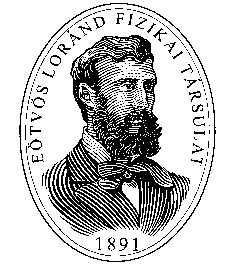 EÖTVÖS LORÁND FIZIKAI TÁRSULATA MŰSZAKI ÉS TERMÉSZETTUDOMÁNYIEGYESÜLETEK SZÖVETSÉGÉNEK TAGJA1027 BUDAPEST, Fő u. 68.LEVELEZÉSI CÍM: 1092 Budapest, Ráday u. 18. Fsz/3.TELEFON: 201-8682FAX: 201-8682E-MAIL: elft@elft.huINTERNET-HONLAP: http://www.elft.hu